PO71/2024Smlouva o spolupráci
na Projektu operační skupiny (dále jako „Smlouva“)uzavřená podle § 2716 a násl. zák. č. 89/2012 Sb., občanský zákoník, ve znění pozdějších předpisů (dále také jen „Občanský zákoník“), v souladu s Pravidly intervence 53.77 - Podpora operačních skupin a projektů EIP Ministerstva zemědělství České republiky, Č. j.: MZE-25264/2023-14112 (dále jako „Pravidla“)Inovativní Broker jmenovaný MZedále jen „Broker“,
Spolupracující členové OS(dále jen „Spolupracující členové OS“ nebo každý samostatně jako „Spolupracující člen OS“)(všichni společně dále také jako „Smluvní strany“ nebo každý samostatně jako „Smluvní strana“)Úvodní ustanoveníŽadatel, Broker a Spolupracující členové OS před uzavřením této Smlouvy bez jakýchkoliv výhrad a připomínek prohlašují, že mají zájem na uzavření této Smlouvy, a to za účelem spolupráce na vývoji a aplikaci nových produktů, postupů a technologií, která bude založena na zásadě rovnosti a bude výhodná pro všechny Smluvní strany.Předmět SmlouvyPředmětem této Smlouvy je (i) spolupráce Žadatele, Brokera a Spolupracujících členů OS ve prospěch Projektu a (ii) vývoj ve vzájemné spolupráci činnost směřující k vývoji a aplikaci nových produktů, postupů a technologií, a to převážně v oblastech vědeckovýzkumných a inovačních aktivit, užívání interaktivního inovačního modelu, zvýšení úrovně znalostí v zemědělství, potravinářství a lesním hospodářství pomocí zesíleného znalostního transferu, transferu technologií a dalších aktivit dle Pravidel.Jmenný seznam členů OS s vymezením pozice v OSJmenný seznam členů s vymezením pozice v OS je uveden v příloze č. 2 – Seznam členů OS a jmenný seznam členů podílejících se na Projektu, která je nedílnou součástí této Smlouvy (dále také jen „Příloha č. 2“).Místo realizace ProjektuZa místo realizace Projektu se považuje sídlo žadatele; Žadatel může pro účely realizace Projektu a činnosti Operační skupiny vymezit pozemky v souladu s Pravidly.Popis Projektu spolupráce a organizace řízení
Projekt se zaměřuje na vývoj a aplikaci nových produktů, postupů a technologií s využitím modelu znalostního transferu, včetně diseminace výsledků, přesahující povinné šíření informací o plánech a dosažených výsledcích prostřednictvím inovačního interaktivního modelu a znalostního transferu dle Pravidel a Žádosti; podrobný popis Projektu je uveden v příloze č. 1– Technický a technologický popis Projektu spolupráce Operační skupiny, která je nedílnou součástí této Smlouvy.Projekt bude řízen Žadatelem jako příjemcem dotace dle Pravidel; projektové řízení spočívá v plánování, organizování, řízení a kontroly klíčových aktivit Projektu dle Časového plánu Projektu, který byl stanoven pro realizaci specifických cílů a záměrů.Projekt bude organizován Brokerem; Mezi hlavní činnosti Brokera patří identifikace a podpora členů OS, usnadnění jejich komunikace, pomoc s upřesněním cílů Projektu a určením rolí jednotlivých členů OS, následná realizace návrhu Projektu (včetně plánu OS), který je podporován všemi Spolupracujícími členy OS. Administrátorem OS a výkazu práce, který je přílohou č. 5 – Výkaz práce – vzor, která je nedílnou součástí této Smlouvy, je Broker.Mezi činnosti Brokera v rámci administrativy OS patří vnitřní kontrola Projektu a všech výkazů práce, administrativní podpora OS a Projektu, kvartální hodnocení Projektu, a podpora činností spojených se zesíleným znalostním transferem a nadstandardním šířením výsledků OS a Projektu.Technologický dohled nad úplnou realizací Projektu provádí Spolupracující člen OS na Pozici „Inovační partner“ dle Přílohy č. 2; Technologický dohled spočívá v konzultacích pomáhajících definovat technologické cíle Projektu a strategie pro dosažení těchto cílů, identifikací technických výzev, překážek a návrhu řešení, vytvoření technického plánu Projektu zahrnující výběr technologií, postupů a metod jejich proveditelnosti a možnosti realizace, aktivního hledání nových technologií a inovačních příležitosti pro cíle Projektu, spolupráci s realizačními týmy a dalšími Spolupracujícími členy OS v oblasti technologického zajištění Projektu a OS a celkovém dozoru technologické realizace Projektu. Přibližný časový plánČasový plán Projektu (dále jako „Harmonogram“) je rozdělený do 5 klíčových aktivit označených jako „KA“, a obsah KA je v souladu s Žádostí.Celková časová náročnost projektu je 36 měsíců; harmonogram klíčových aktivit je následující: Přípravné práce dnem doporučení Žádosti o dotaciZahájení realizace odborných aktivit dnem podpisu SmlouvyKA 01: 2024                     6 měsícůKA 02: 2024-2026          15 měsíců KA 03: 2026-2027          15 měsícůKA 04: 2024–2027         36 měsícůKA 05: průběžněPodrobný Harmonogram je uveden v příloze č. 3 – Harmonogram projektu, která je nedílnou součástí této Smlouvy.Časová náročnost jednotlivých KA může být změněna Žadatelem dle potřeby a po domluvě s Inovačním partnerem; změnu časové náročnosti je nutné prokázat a dostatečně odůvodnit všem ostatním Spolupracujícím členům OS.Spolupracující člen OS nebo Broker může Žadatele požádat o změnu Harmonogramu zejména z důvodu objektivní časové náročnosti, Rozpočet a financování ProjektuPředpokládaný rozpočet projektu činí 11 482 064 Kč (slovy: jedenáct milionů čtyři sta osmdesát dva tisíc šedesát čtyři korun českých) bez DPH, na neinvestiční náklady spolupráce OS.Podrobný rozpis rozpočtu Projektu je uveden v Příloze č. 4– Rozpočet projektu, která je nedílnou součástí této Smlouvy (dále také jen „Příloha č. 4“).Náklady na spolupráci jednotlivých Spolupracujících členů OS budou hrazené z dotace na neinvestiční náklady poskytnutého Žadateli na Žádost v souladu s Pravidly.Investiční náklady Projektu hradí Žadatel z vlastních prostředků a nejsou předmětem této Smlouvy.Způsob financování Projektu ze strany ostatních Spolupracujících členů OS, včetně způsobu vypořádání závazků výdajů na spolupráci vůči Žadateli, u všech Spolupracujících členů OS Spolupracující členové OS financují neinvestiční náklady Projektu z vlastních finančních prostředků, vynaložené náklady následně prokazují Žadateli formou výkazu práce s průkazní dokumentací; za průkazní dokumentaci se považuje fotografická dokumentace a inovační deník k prokázání vynaložených nákladů (dále také jen „Průkazní dokumentace“). Forma nákladů je určená jako náklady na člověkohodinu dle Pravidel; konkrétní škála jednotkových nákladů/sazeb (standardní stupnice jednotkových nákladů) je určená dle Pravidel. Žadateli náleží náhrada vynaložených nákladů na spolupráci v podobě dotace, která mu bude vyplacena Státním zemědělským intervenčním fondem v souladu s Pravidly. Do výkazu práce zaznamenává vynaložené neinvestiční náklady také Žadatel a Broker.Brokerovi náleží náhrada vynaložených odůvodněných nákladů za činnosti související se založením a počáteční administrativou OS a Projektu, včetně podání žádosti a úkonů s ní spojených. Tyto náklady Broker prokáže ve výkazu práce za dané období, a Žadatel je plně uhradí v přiměřené lhůtě od obdržení první části či zálohy dotace, pokud není domluveno písemně jinak; tyto náklady jsou stanovené v Příloze č. 4, a jsou součástí nákladů na spolupráci, administraci Projektu, a šíření výsledků. Za datum uskutečnění zdanitelného plnění se považuje den, kdy Žadatel obdržel první část nebo zálohu dotace.Odhadované náklady Brokera jako Administrátora jsou stanovené v Příloze č. 4, a jsou součástí nákladů na spolupráci, administraci Projektu, a šíření výsledků Projektu spolupráce OS.Způsobilé jsou pouze výdaje, které byly uhrazeny po doporučení Žádosti o dotaci Žadateli, tj. 25. 9. 2023. Spolupracující členové OS, Broker a Žadatel jsou povinni vést výkazy práce za každý kalendářní měsíc, ve kterém je vykonávána činnost na Projektu. Za správnost výkazu práce a kvalitu poskytnuté Průkazní dokumentace zodpovídá Spolupracující člen OS.Broker nejpozději měsíc před podáním průběžné žádosti o platbu (dále také jen „Průběžná žádost“) vyzve písemně všechny Smluvní strany včetně Žadatele o zaslání výkazů práce; všichni musí poskytnout výkazy práce Brokerovi do 5 dní od písemné výzvy.Pokud Broker zjistí v rámci kontrolní činnosti nesrovnalosti, informuje o těchto nesrovnalostech Žadatele, a ve spolupráci s Žadatelem vyzve písemně Spolupracujícího člena OS k potřebné opravě; Spolupracující člen OS má následně 5 dní k opravě, kterou zašle zpětně Brokerovi.Broker poskytne Žadateli všechny výkazy práce spolu se stručným protokolem o kontrole nejpozději 10 dní před podáním Průběžné žádosti; Žadatel provede finální kontrolu a pokud neupozorní člena na nesrovnalost, považují se výkazy v den podání Průběžné žádosti za přijaté a člen vystavuje fakturu k proplacení nákladů na spolupráci se splatností 30 dní.Spolupracující člen OS vystaví Žadateli fakturu s náležitostmi daňového dokladu ve výši požadované náhrady neinvestičních nákladů; faktura obsahuje datum splatnosti náhrady v souladu s daňovým řádem; za datum uskutečnění zdanitelného plnění (DUZP) se považuje poslední zaznamenaný den práce vykazovaného období.Spolupracující členové OS a Broker mají nárok na proplacení nákladů na spolupráci i v případě, že z prokazatelného pochybení na straně Žadatele nebyly na základě žádosti o platbu poskytnuty finanční prostředky na úhradu nákladů na spolupráci.Žadatel uhradí neinvestiční náklady Spolupracujícímu členovi OS dle vystavené faktury; náhradu Žadatel poskytne na bankovní účet Spolupracujícího člena OS uvedený v čl. II. Smlouvy v korunách českých, pokud není domluveno jinak.Jednoznačné stanovení činností, které budou Spolupracující členové OS vykonávat v rámci ProjektuJednoznačné stanovení činností, které budou Spolupracující členové OS vykonávat v rámci Projektu, je uvedeno v Příloze č. 2.  Technické zajištění komunikace OSŽadatel, Broker a Spolupracující členové OS mezi sebou komunikují v průběhu Projektu prostřednictvím kontaktů uvedených v čl. II. Smlouvy, dále pak během pracovních porad a Povinných pracovních porad. Pracovní porady a Povinné pracovní porady mohou probíhat formou osobního setkání, anebo prostřednictvím elektronických komunikačních prostředků; za elektronické komunikační prostředky se považují např. online platformy pro schůzky a videokonference.Žadatel, Broker a Spolupracující členové OS mají povinnost vést záznam ve výkazu práce o času, místě, důvodu a způsobu komunikace s ostatními Spolupracujícími členy OS a osobami v rámci činnosti ve prospěch Projektu. Povinná pracovní porada je setkání Žadatele a všech Spolupracujících členů OS, a to za účelem vytvoření a úpravy Monitorovací zprávy k Projektu v souladu s Pravidly (dále jako „Povinná porada“); Povinné porady dále slouží k definování dílčích Projektových cílů, znalostního transferu, sledování úspěšnosti Projektu a řešení významných záležitostí Projektu.Povinnou poradu svolává Žadatel a v jeho nepřítomnosti Broker. Povinná porada se koná nejméně jednou za 6 měsíců; Povinná porada konaná za účelem vytvoření a úprav Monitorovací zprávy se koná nejpozději měsíc před datem odevzdání Monitorovací zprávy k Projektu, která musí být v souladu s Pravidly odevzdána nejpozději do 31. 7. daného kalendářního roku, a to po celou dobu vázaností Projektu na účel.O průběhu Povinné porady sepisuje Broker záznam; záznam Broker zašle elektronicky všem pozvaným do 7 dnů od konání Povinné porady.Pokud průběh nebo téma Povinné porady vyžaduje hlasování, rozhoduje se většinou všech přítomných, pokud není prokazatelně domluveno jinak.Způsob ochrany a využití výsledků Projektu, včetně řešení vlastnických práv a práv duševního vlastnictvíVlastníkem a uživatelem Projektu je Žadatel. Nově vzniklé duševní vlastnictví a obchodní tajemství Projektu je rozděleno tak, že u každého vzniklého duševního vlastnictví budou určeny podíly dle skutečného přispění Smluvních stran k řešení a inovaci, a bude k tomu sepsán dodatek Smlouvy v průběhu Projektu, kde budou výše podílů dotčených Smluvních stran uvedeny.Žadatel, Broker a Spolupracující členové OS budou při prezentaci produktu či služeb vzniklých na základě využití výsledku Projektu uvádět, že bylo užito výsledku vzniklého v rámci Projektu s uvedením všech identifikačních údajů   .Všechny smluvní strany mají nárok projekt propagovat a prezentovat v rámci znalostního transferu a nadstandardního šíření výsledků dle Pravidel, v souladu s Žádostí za podmínky zachování případného obchodního tajemství.Všechny Smluvní strany jsou fakticky zapojeny do vývojového a inovačního partnerství po celou dobu trvání Smlouvy a Projektu v rámci OS. Smluvní strany se zavazují dodržovat mlčenlivost o skutečnostech, které se týkají obchodního tajemství ostatních Smluvních stran a další důvěrné informace (takové informace, které předávající Smluvní strana za důvěrné označí), které se v rámci této spolupráce dozví, zvláště pak týkající se duševního vlastnictví, bez ohledu na formu a způsob jejich sdělení či zachycení, a to až do doby jejich zveřejnění; tato povinnost neplatí vůči subjektům, které jsou na základě právních předpisů k informacím o takových skutečnostech oprávněny. Povinnost mlčenlivosti Smluvní strany přenesou i na své zaměstnance; zaměstnancem Smluvní strany se pro účely této Smlouvy rozumí zaměstnanci Smluvní strany, případně jiné osoby, které vykonávají činnost pro Smluvní stranu na základě jakéhokoliv prokazatelného právního vztahu při plnění závazků ze Smlouvy. Za porušení povinností týkajících se ochrany důvěrných informací podle této Smlouvy má poškozená Smluvní strana právo uplatnit u té Smluvní strany, která tyto povinnosti porušila, nárok na zaplacení smluvní pokuty; výše smluvní pokuty je stanovena na 50.000,- Kč (slovy: padesát tisíc korun českých) za každý jednotlivý prokázaný případ porušení této povinností.Povinnost mlčenlivosti se nevztahuje na výsledky Projektu v rozsahu, který Žadateli umožní zveřejňovat úplné, pravdivé a včasné informace o Projektu a jeho výsledcích ve formě, rozsahu a způsobem stanoveným poskytovatelem. Smluvní strany nepoužijí duševní vlastnictví v rozporu s jeho účelem, s účelem vzájemné spolupráce určeným touto Smlouvou, ve prospěch třetích osob jinak než podle této Smlouvy, ani pro vlastní potřebu, která nemá vztah k předmětu spolupráce, nebude-li dohodnuto jinak. Informace utajované podle zákona č. 412/2005 Sb., o ochraně utajovaných informací a o bezpečnostní způsobilosti, ve znění pozdějších předpisů, chrání Smluvní strany způsobem stanoveným zákonem; duševní vlastnictví vložené jednou Smluvní stranou do spolupráce zůstává i nadále ve vlastnictví této Smluvní strany, kdy ostatní Smluvní strany mohou duševní vlastnictví užít pouze pro účely řešení Projektu.Smluvní strany se výslovně dohodly, že duševní vlastnictví vzniklé v rámci Projektu může být Smluvní stranou využito pro výzkumné a vzdělávací účely bezúplatně způsobem, který však nijak neohrozí jeho ochranu. Smluvní strany jsou oprávněny využít duševní vlastnictví vzniklé v rámci Projektu k nekomerčním účelům v rámci nadstandardního šíření výsledků Projektu a znalostního transferu dle Smlouvy a Pravidel. Případné komerční využití výsledků bude Smluvními stranami upravené v samostatné písemné smlouvě, která zohlední rozdělení podílů dle této Smlouvy, zejména dle čl. XIII. odst. 2. a 3. Smlouvy, včetně rozdělení podílu na případném zisku a další náležitosti.  Převede-li Smluvní strana vlastnictví k duševnímu vlastnictví vzniklému v rámci Projektu nebo svůj podíl na takovém duševním spoluvlastnictví na třetí osobu, je povinna zajistit prostřednictvím odpovídajících opatření nebo smluv, aby povinnosti vyplývající z této Smlouvy přešly na nabyvatele tak, aby byly zajištěny zájmy poskytovatele vyplývající z této Smlouvy; převod je však možný pouze v případě, že budou písemně uvědomeny ostatní Smluvní strany a všechny Smluvní strany s tímto vysloví svůj písemný souhlasu.Způsob ochrany průmyslových práv a duševního vlastnictví se řídí právním řádem České republiky a Evropské unie.Způsob řešení sporů, v případě mezinárodní spolupráce rozhodné právo a příslušný soud pro případ sporu mezi Smluvními stranami, který nelze urovnat smíremVeškeré spory související nebo vyplývající z této Smlouvy, Projektu, nebo činnosti v OS budou vždy řešeny nejprve smírně vzájemnou dohodou. Nebude-li smírného řešení dosaženo v přiměřené době, bude mít kterákoliv ze Smluvních stran právo předložit spornou záležitost k rozhodnutí místně příslušnému soudu v ČR.V případě mezinárodní spolupráce na Projektu je pro případ sporu mezi Smluvními stranami, který nelze urovnat smírem, rozhodný právní řád České republiky; příslušný je pak obecný soud žalobce. V případě, že žalobce má sídlo v zahraničí, bude příslušný soud dle sídla v zahraničí.Stanovení vnitřních postupů zajišťujících transparentnost a předcházení střetu zájmůSmluvní strany se zavazují k dosažení vnitřní i vnější transparentnosti prostřednictvím posíleného interaktivního inovačního a informačního modelu, který slouží k efektivnímu implementování výsledků do praxe s využitím znalostních transferů. Ustanovený model spolupráce centralizuje spolupráci mezi Žadatelem, Brokerem, Ministerstvem zemědělství (dále také jen „MZE“), Spolupracujícími členy OS, dalšími souvisejícími Operačními skupinami Evropského inovačního partnerství (EIP) a inovačními centry působícími na území České republiky.Žadatel, Broker a Spolupracující členové OS mají právo na plný přístup ke všem informacím a dokumentům týkajícím se Projektu či OS, včetně způsobu využívání dotace, právo na účast a aktivní spolupráci na Projektu v souladu s dohodnutými povinnostmi a plány, a právo na pravidelné zprávy o průběhu Projektu a na informace o tom, jak jsou alokovány finanční prostředky; Spolupracující členové OS mají právo na přístup ke všem klíčovým dokumentům projektu, které mají souvislost s jejich rolí v Projektu.Žadatel, Broker a Spolupracující členové OS mají povinnost chránit duševní vlastnictví související s Projektem a v rámci Projektu vzniklé a respektovat vlastnická práva všech Smluvních stran, okamžitě informovat všechny Smluvní strany o jakýchkoli změnách, které mohou ovlivnit průběh Projektu, dodržovat veškeré dohody a závazky, které byly stanoveny v rámci Projektu, včetně Harmonogramu a termínů, jednat vůči sobě transparentně a v souladu s Pravidly a právními předpisy ČR.Shromažďování dat souvisejících s Projektem, jejich zabezpečení a přístup zajišťuje Žadatel na vlastní náklady ve spolupráci s Brokerem; Žadatel tato data bude shromažďovat na sdíleném zabezpečeném datovém uložišti a umožní všem Spolupracujícím členům OS dálkový přístup k těmto datům s ohledem a respektem k případným objektivně oprávněným omezením daným poskytovatelem těchto dat. Přístup k datům mají Žadatel, Broker, Spolupracující členové OS a Administrátor; Žadatel, Broker, Spolupracující členové OS a Administrátor mají povinnost chránit data související s Projektem a neposkytnou je třetí straně bez předchozího písemného souhlasu všech Smluvních stran.Administrátor ve spolupráci se Žadatelem, Brokerem a Spolupracujícími členy OS provádí průběžnou vnitřní kontrolu Projektu a činností OS, která spočívá v kontrole výkazů práce a Průkazní dokumentace, plnění plánů Projektu a OS, záznamů z Povinných a jiných porad, monitorovací zprávy, a dalších kontrolních činnostech souvisejících s plněním podmínek stanovenými Pravidly a plnění povinností stanovených touto Smlouvou.Závěrečná ustanoveníPřípadné úpravy Smlouvy se provádějí očíslovaným písemným dodatkem ke Smlouvě; dodatek ke Smlouvě musí být podepsán všemi Smluvními stranami.Tato Smlouva nabývá platnosti dnem jejího podpisu oprávněnými zástupci všech Smluvních stran a účinnosti dnem jejího uveřejnění v registru smluv dle zákona č. 340/2015 Sb., o zvláštních podmínkách účinnosti některých smluv, uveřejňování těchto smluv a o registru smluv (zákon o registru smluv), ve znění pozdějších předpisů (dále jen "Zákon o registru smluv").Tato Smlouva se uzavírá na dobu určitou, a to na dobu 4 let a nelze ji ukončit jinak než za podmínek v této Smlouvě sjednaných; Smlouva může být  prodloužena o další rok, pokud se na tom Smluvní strany nejméně 30 dní před uplynutím doby trvání Smlouvy dohodnou, a žádná ze Smluvních stran všem ostatním Smluvním stranám alespoň 14 dní před uplynutím doby trvání Smlouvy nedoručí písemné sdělení, že o další prodloužení této Smlouvy nemá zájem, projekt nedostane další financování, nebo pokud Projekt nevyžaduje žádnou další spolupráci.Smluvní strany se dohodly, že v případě, kdy Spolupracující člen OS nedodržuje podmínky stanovené v této Smlouvě, může být z OS anebo Projektu vyloučen ostatními Smluvními stranami; pro takové vyloučení je třeba většinového písemného souhlasu zbylých Smluvních stran.Přílohy Smlouvy tvoří: č. 1 Technický a technologický popis Projektu spolupráce Operační skupiny, č. 2 Seznam členů Operační skupiny a jmenný seznam členů podílejících se na Projektu, č. 3 Harmonogram Projektu, č. 4 Rozpočet projektu, č. 5 Výkaz práce – vzor, a č. 6 Struktura Inovačního deníku, resp. Závěrečné zprávy operační skupiny.Vztahy neupravené touto Smlouvou se řídí příslušnými ustanoveními Občanského zákoníku a ostatními obecně závaznými právními předpisy ČR. Smluvní strany bezvýhradně souhlasí se zveřejněním plného znění Smlouvy tak, aby tato Smlouva mohla být předmětem poskytnuté informace ve smyslu zákona č. 106/1999 Sb., o svobodném přístupu k informacím, ve znění pozdějších předpisů. Smluvní strany rovněž souhlasí s uveřejněním plného znění Smlouvy dle Zákona o registru smluv.Tato Smlouva se vyhotovuje v 10 stejnopisech s platností originálu, přičemž každá ze Smluvních stran obdrží po 1 vyhotovení, a Česká zemědělská univerzita po 2 vyhotoveníchVztahuje-li se důvod neplatnosti jen na některé ustanovení Smlouvy, je neplatným pouze toto ustanovení, pokud z jeho povahy, obsahu anebo z okolností, za nichž bylo sjednáno, nevyplývá, že jej nelze oddělit od ostatního obsahu Smlouvy.Smluvní strany prohlašují, že je jim obsah Smlouvy dobře znám v celém rozsahu, je projevem jejich pravé a svobodné vůle prosté nátlaku a že jej neuzavírají v tísni za nápadně nevýhodných podmínek, na důkaz čehož jejich oprávnění zástupci níže připojují své podpisy.Technický a technologický popis Projektu spolupráce Operační skupinyPopis projektu spolupráceCílem projektu je inovativní systém hodnocení krajinné struktury a návrh na její optimalizaci s ohledem na veškeré ekosystémové služby – podporu biodiverzity, odolnost vůči klimatickým změnám, minimalizace extrémních jevů (sucha, povodní), zvýšení prostupnosti krajiny a možnost rekreačního využití. Dílčími cíli bude zjištění odtokového poměru a odolnosti vůči klimatické změně, optimalizace rozmístění produkčních a začlenění neprodukčních ploch včetně nových vodních prvků a vyhodnocení produkčního potenciálu v kontextu nenarušování funkcí celého ekosystému. Systém bude využívat nový inovativní software, který bude hodnotit uhlíkovou stopu projektu a vliv posuzované oblasti na snížení uhlíkové stopy. Tento software bude vyvinut v rámci projektu a testován na zemědělských plochách žadatele. Výsledný systém bude popsán v závěrečné studii.Inovativnost projektu Projekt je unikátní a inovativní v těchto aktivitách:Komplexní přístup k optimalizaci krajinných ekosystémů: analýza a navrhnutá opatření počítají se zemědělskou, lesnickou i turistickou aktivitou, a kalkuluje všechny možnosti optimalizace v dané oblasti, včetně uhlíkové stopy monitorované oblasti a možnosti její neutralizace.Nový inovativní software pro hodnocení uhlíkové stopy: Projekt vyvine nový software, který bude schopen komplexně hodnotit uhlíkovou stopu projektu a analyzovat vliv posuzované oblasti na snížení uhlíkové stopy. Tento software bude klíčovým nástrojem pro kvantifikaci environmentálního přínosu projektu.Systém pro hodnocení krajiny a její vliv na uhlíkovou stopu: bude vytvořen unikátní systém pro hodnocení krajiny, který bude zahrnovat moderní technologie, senzory a geografické informační systémy. Tento systém umožní efektivní analýzu vlivu krajiny na uhlíkovou stopu lidské činnosti v dané oblasti.Praktická ukázka přírodně blízkých opatření: Projekt navrhne konkrétní opatření v terénu, která budou sloužit jako modelový příklad pro možné využití ekologicky šetrných opatření v souladu s potřebami produkce v dané oblasti. Tím poskytne praktický návod pro zemědělce a další zainteresované strany.Možnost přenosu konceptu do jiných lokalit: Projekt bude konkrétně navrhovat řešení pro danou oblast, ale zároveň bude vytvářet koncept, který lze přenést do jiných lokalit. Tím bude mít projekt dlouhodobý a rozšiřitelný dopad na zlepšení péče o krajinu a snižování uhlíkové stopy.Jednotlivé klíčové kroky projektu spolupráceZákladní postupy námětu:Určení zájmového území a výběr technologií pro monitoring: S ohledem na přírodní podmínky a vlastnické vztahy bude definováno zájmové území, pro které pak bude provedena analýza na základě dostupných dat a bude provedeno místní šetření. Pro doplnění vstupních dat budou vybrány a instalovány senzory (monitorující vlhkost a pH půdy, senzory monitorující počasí, srážky a atmosférické plyny , zařízení pro monitoring hladin a kvality vody, 	, eroze apod.), které budou také využity pro konečné vyhodnocení efektu a realizaci návrhů. Vývoj softwaru pro kalkulaci a optimalizaci uhlíkové stopy: software bude počítat s jak krajinnými prvky (včetně lesních porostů a krajinných vodních prvků), tak i hospodářstvím a zemědělskou výrobou a turismem v posuzované oblasti. Bude využívat AI a data z instalovaných senzorických a monitorovacích zařízení.Implementace softwaru: Na danou testovací oblast bude implementován vyvinutý software, a bude probíhat kalibrace a optimalizace softwaru.Komplexní analýza zvoleného území: Veškerá data a doporučení ze softwaru budou vyhodnocena a využita následně pro návrh nového řešení, které bude postupně ověřováno a vyhodnocováno na vybraných místech v území. Vše bude shrnuto v závěrečné studii.Postup v zesíleném interaktivním inovačním a informativním modelu pro úspěšné zavádění výsledků do praxe s využitím znalostních transferů: cílem projektu je přispět k dosažení konkurenceschopnějších profesních aktérů venkova (zemědělci, lesníci a další podnikatelé) a napomoci tak, mimo jiné, zajištění udržitelného hospodaření s přírodními zdroji pro danou venkovskou oblast. Využívaný model (SB) soustřeďuje spolupráci brokerů MZE, akreditovaných a certifikovaných poradců MZE, České zemědělské univerzity v Praze, Institutu pro vzdělávání a poradenství CZU, Komory zemědělských poradců ČR, dalších souvisejících Operačních skupin EIP a inovačních center na území celé ČR. Účelem této spolupráce je zesílené předávání znalostí, odborného vzdělávání, zvyšování kvalifikace a předávání zkušeností z aktuální praxe v celorepublikovém rozsahu se zabezpečením kvalifikované provozní zpětné vazby. EIP centra pro vzdělávání a informace jsou nyní: Centrum EIP Rakovník, CZU Praha, Institut vzdělávání a poradenství CZU Praha, Zahrady Myšlín, Dvůr Seletice, Centrum EIP Roubenka, Centrum EIP Cvikov, Centrum EIP Střekov a Komora ZP ČR Jihlava. Výstupem této spolupráce je nastavení přirozeného a více směrného šíření informací, zapojování dalších partnerů a aktérů venkova, pilotní využívání a rozvíjení výsledků partnerských Operačních skupin ve vzájemné vazbě, rozšiřování dalších souvisejících aktivit pro místní i zahraniční spolupráci a prvotřídní plnění strategických cílů Společné zemědělské politiky. Důležitým aspektem tohoto modelu je, že pro aktivity Operační skupiny logicky zabezpečuje personální dostatek kvalifikovaných pracovníků ve výsledku spolupráce významně optimalizuje lidské zdroje a prostředky všech zúčastněných aktérů. A jeden z nejdůležitějších výstupů – model přirozeně provazuje různé aktivity personálně i věcně, a svou komplexní povahou naplňuje veškeré aspekty maximální transparentnosti (včetně transparentního využívání finančních prostředků) - partneři a členové Operační skupiny, kteří se vzájemně doplňují a obohacují se znalostmi a dovednostmi, dále se podílí na rozhodování a výsledku v průběhu projektu tak, jak bude postupovat inovativní vývoj, budou do operační skupiny přibíráni další aktéři venkova s dalšími pozemky v jiných částech oblasti způsobem, který zabezpečí maximální užitnou objektivnost a přínos do obecné praxe celého záměru v různých podmínkách venkovských oblastí ČR. partnery a veřejnost, které budou šířeny prostřednictvím povinných a jiných kanálů, účast v online výstavě projektových záměrů a zapojení v EIP informačních centrech.Výzkumné nejistoty a rizika projektuKomplexní softwarový nástroj pro hodnocení uhlíkové stopy a optimalizaci krajinných ekosystémů může čelit technickým výzvám během vývoje.Řízení rizika: Je třeba pečlivě plánovat vývoj softwaru, zahrnout testování a iterativní vývoj s pravidelnými kontrolami.Finanční rizika:Náklady spojené s vývojem softwaru, implementací opatření a prováděním analýz mohou být obtížné přesně odhadnout.Řízení rizika: Pravidelně aktualizovat rozpočet a zahrnout mechanismy pro řízení nákladů a zajištění dostatečné finanční rezervy ze strany žadatele.Změny v legislativním prostředí:Legislativní prostředí v oblasti ochrany životního prostředí a udržitelného hospodaření může podléhat změnám.Řízení rizika: Kontinuální komunikace a konzultace se státními orgány a odborníky v oblasti práva životního prostředí.Přenos konceptu do jiných lokalit:Úspěch přenosu konceptu do jiných lokalit může záviset na specifických podmínkách každé oblasti.Řízení rizika: Při návrhu konceptu je třeba zohlednit variabilitu podmínek a aktivně spolupracovat s místními partnery při implementaci v různých oblastech.SWOT AnalýzaSilné stránky:vyvážený tým zapojení expertů a odborníkůaktuálnost tématuvysoká míra inovacevyužití moderních inovativních přístupůvysoký potenciál na diseminaci výsledkůkonkrétní praktické výstupyinovativní unikátní software pro kalkulaci uhlíkové stopySlabé stránky:nutnost zapojení vysoce specializovaných odborníků náročné zaškolení místních pracovníků Příležitosti:zapojení místních aktérů zpětná vazby pro odborníky získání nových přístupů k řešení problémůpřipravenost na měnící se klimatické podmínky Hrozby:možnost nedostupnosti některých dattechnická omezení spojená s vývojem softwarunepříznivé počasí pro sběr dat či dílčí vyhodnoceníSeznam členů Operační skupiny a jmenný seznam členů podílejících se na ProjektuJmenný seznam Spolupracujících členů OS s vymezením pozice v operační skupiněJmenný seznam osob podílejících se na projektu spolupráce
rozdělit na členy OS, jejich zaměstnance a spolupracující subjekty		Harmonogram ProjektuPřibližný časový plán (harmonogram) projektuRozdělení na klíčové aktivity, měsíce a rokyZahájení projektu: podpisem smlouvy Přípravná a analytická část (KA 01):Období: Leden 2024 - Červen 2024 (6 měsíců)Činnosti:Definice projektových cílů a požadavků.Sestavení realizačního týmu a přidělení rolí.Plánování rozsahu, časového plánu a zdrojů.Rešerše technologií a metodik souvisejících s ekologickým a bezezbytkovým zemědělstvím.Identifikace a analýza rizik.Monitorování lokalit a výběr testovacích lokalit.Zhodnocení omezení a plánování (KA 02):Období: Červen 2024 - Září 2025 (15 měsíců)Činnosti:Zhodnocení případných omezení a specifických faktorů.Plánování postupu a vývoj řešení.Navržení architektury a technického řešení projektu.Vývoj softwaru pro hodnocení uhlíkové stopy.Implementace AI a senzorických zařízení.Testování a optimalizace softwaru.Vývoj a nasazení aplikace (KA 03):Období: Září 2025 - Prosinec 2026 (15 měsíců)Činnosti:Vývoj aplikace a nasazení v terénu.Integrace výstupů ze senzorů a kalibrace přesnosti výpočtu uhlíkové stopy.Testování v terénu a vyhodnocení výsledků.Analýza úspěšnosti a vyhodnocení ekonomických výsledků.Nadstandardní šíření výsledků (KA 04):Období: Leden 2023 - Prosinec 2026 (36 měsíců)Činnosti:Komunikační a propagační aktivity.Diseminace výsledků prostřednictvím inovačního marketingového modelu.Synergická spolupráce mezi partnery.Zapojení a zapojování různých zainteresovaných aktérů.Interaktivní inovační marketingová strategie.Náklady na spolupráci (KA 05):Období: Průběžně po celou dobu projektu (2023–2026)Činnosti:Správa nákladů spojených s operační skupinou, administrací projektu, a dalšími aktivitami.Koordinace, facilitace a další nepřímé související činnostiSložení realizačního týmu podle fází a popis činností jednotlivých účastníků Smlouvy
Fáze 1: Příprava a analýza (KA 01)Žadatel, zemědělský podnikatel:Definice projektových cílů a požadavků.Sestavení realizačního týmu a přidělení rolí.Plánování rozsahu, časového plánu a zdrojů.Rešerše technologií a metodik.Vedoucí realizace – žadatel:Identifikace a analýza rizik spojených s projektem.Monitorování lokalit a definice konkrétních lokací pro testování a implementaci projektu.Výběr území pro řešení - předpokládaná výměra 200 - 500 ha.Testovací tým:Shromáždění dostupných podkladů - mapové podklady, letecké snímky, proběhlá šetření.Místní šetření a doplnění potřebných podkladů.Vyhodnocení potřebných monitorovacích zařízení a jejich pořízení a instalace.Operační tým:Vyhodnocení ekonomických výsledků a efektivity projektu.Analýza území na základě dostupných podkladů a nového softwaru.Pomocné práce v terénu.Pomocné práce v terénu (členové týmu):Terénní podpora pro sběr potřebných dat.Instalace monitorovacích zařízení a senzorů v terénu.Metodický konzultant znalostního transferu a inovativní části projektu:Zajištění metodické podpory v analýze a přípravě projektu.Fáze 2: Zhodnocení omezení a plánování (KA 02)Žadatel, zemědělský podnikatel:Zhodnocení případných omezení a specifických faktorů.Plánování postupu a vývoj řešení.Vedoucí realizace – žadatel:Navržení architektury a technického řešení projektu.Vývoj softwaru pro hodnocení uhlíkové stopy posuzované lokality a hospodářství.Výzkumný tým: Instalace senzorických zařízení.Testování a optimalizace vývojových verzí softwaru.Fáze 3: Vývoj a nasazení aplikace (KA 03)Žadatel, zemědělský podnikatel, IT Vývojář:Vývoj aplikace a nasazení v terénu, optimalizace softwaru a ladění.Vedoucí realizace – žadatel:Integrace výstupů ze senzorů a kalibrace přesnosti výpočtu uhlíkové stopy.Testování v terénu a vyhodnocení výsledků.Technologický konzultant:Podpora při technických aspektech vývoje aplikace.Analýza úspěšnosti.Fáze 4: Nadstandardní šíření výsledků (KA 04)Koordinátor znalostního transferu:Komunikační a propagační aktivity.Diseminace výsledků prostřednictvím inovačního marketingového modelu.Inovační konzultant:Koordinace spolupráce mezi partnery.Zapojení a zapojování různých zainteresovaných aktérů.Editor Textu:Interaktivní inovační marketingová strategie.Úprava textů pro publikaciFáze 5: Náklady na spolupráci (KA 05)Koordinátor administrace:Správa nákladů spojených s operační skupinou, administrací projektu, a dalšími aktivitami.Koordinace, facilitace a další nepřímé související činnosti.Vedoucí inovací projektu:Podpora v inovačních a projektových aktivitách.Softwarový inženýr:Implementace softwaru a technická podpora.Koordinace s technologickým týmem.Terénní technici:Terénní podpora v rámci testování a sběru dat.Technologický konzultant:Technická podpora v oblasti implementace.Rozpočet projektu (předpokládaný)Přípravná a analytická část (KA 01):Období: Leden 2024 - Červen 2024 (6 měsíců)Částka: 3.000.000 KčZhodnocení omezení a plánování (KA 02):Období: Červen 2024 - Září 2025 (15 měsíců)Částka: 3.000.000 KčVývoj a nasazení aplikace (KA 03):Období: Září 2025 - Prosinec 2026 (15 měsíců)Částka: 3.000.000 KčNadstandardní šíření výsledků (KA 04):Období: Leden 2023 - Prosinec 2026 (36 měsíců)Částka: 1.482 064 KčNáklady na spolupráci (KA 05):Období: Průběžně po celou dobu projektu (2023–2026)Částka: 1.000.000 KčCelková Částka: 11.482.064 Kč bez DPH.Struktura Inovačního deníku, resp. Závěrečné zprávy operační skupiny1) Stručný popis projektučasový harmonogram projektu počáteční stav před realizací projektu plánované kroky realizace projektu předpokládané výsledky projektu očekávané přínosy 2) Realizovaná práce od počátku projektu do předložení aktuálního Inovačního deníku, s uvedením souladu či nesouladu s plánem (tento bod bude s každým dalším Inovačním deníkem pouze rozšiřován o nové období/rok) období, za které je Inovační deník předkládán:harmonogram realizovaných prací (porovnání s plánem) postupy a zdroje, kterých bylo využito aktuální výstupy projektu, jakých výsledků bylo za poslední rok dosaženo v případě, že byly provedeny diseminační aktivity nad rámec povinného šíření plánů a výsledků uvést jaké 3) Práce, které mají být dle plánu realizovány v následujícím období realizace projektu (tj. v období do předložení dalšího aktuálního Inovačního deníku s uvedením všech změn oproti původnímu plánu, předloženého k Žádosti o dotaci) harmonogram prací předpokládaný vývoj výstupů projektu 4) Aktualizace všech částí SWOT analýzy (silné a slabé stránky projektu, zda se objevily nějaké nové příležitosti či hrozby a jak na ně bude operační skupina reagovat, porovnání se SWOT analýzou uvedenou v Žádosti o dotaci)5) Celkové zhodnocení posunu projektu spolupráce směrem k hlavnímu cíli a využití pro praxi (kde bylo dosaženo pokroku a jak jsou nové znalosti, nová řešení nebo zkušenosti s využitím nových technologií dále šiřitelné, kde je potenciál operační skupiny pro řešení obecnějšího/sdíleného problému). Název Operační skupiny OS EIP Ovčárna (dále jako „OS“)Název projektuOptimalizace krajinné struktury - mitigační a adaptační opatření (dále jen „Projekt“)Registrační číslo žádosti23/001/5377d/100/003698ŽadatelSudriko s.r.o. IČO: 07692013Adresa: Okružní 2162, 288 02 NymburkTelefon: +420 XXXXXE-mail: XXXXXBankovní spojení: XXXXXZastoupen/á: Pavel Peška(dále jako „Žadatel“)Karel PiškuleKarel PiškuleIČODIČ61641316CZ7207112759AdresaPetržílkova 1436/35, 158 00 Praha - StodůlkyTelefon+420 XXXXXE-MailXXXXXBankovní spojeníXXXXX Česká zemědělská univerzita v PrazeČeská zemědělská univerzita v PrazeIČODIČ60460709CZ60460709AdresaKamýcká 129, Suchdol, 165 00 PrahaTelefon+420 XXXXXE-MailXXXXXBankovní spojeníXXXXXZastoupenáprof. Ing. Petrem Skleničkou, CSc., rektorem (zastupující svým podpisem všechny fakulty ČZU)Pověřená osoba činností v OSXXXXXAclesia spol. s r.o.Aclesia spol. s r.o.IČO25826891DIČCZ 25826891AdresaHovězí 293, PSČ 75601Telefon+420 XXXXXE-MailXXXXXBankovní spojeníXXXXXZastoupen/áJiří SochorPověřená osoba činností v OSXXXXXDATASYS s.r.o.DATASYS s.r.o.IČO61249157DIČCZ61249157AdresaJeseniova 2829/20, Žižkov, 13000 Praha 3	Telefon+420 XXXXXE-MailXXXXXBankovní spojeníXXXXXZastoupen/áMartin NovákPověřená osoba činností v OSXXXXXLesy České republiky s.p., OŠ východní ČechyLesy České republiky s.p., OŠ východní ČechyAdresaPřemyslova 1106/19, Nový Hradec Králové, 500 08 Hradec KrálovéTelefonXXXXXE-MailXXXXXZastoupen/áKarel FišerPověřená osoba činností v OSXXXXXStředočeské inovační centrum, spolekStředočeské inovační centrum, spolekIČO04228235AdresaStrakonická 3367, 150 00 Praha 5 – SmíchovTelefon+420 XXXXXE-MailXXXXXBankovní spojeníXXXXXZastoupen/áPavel JovanovičPověřená osoba činností v OSXXXXXCZECOM, s.r.o.CZECOM, s.r.o.IČO49822993AdresaVinohradská 2234, Rakovník II, 269 01 RakovníkTelefon+420 XXXXXE-MailXXXXXBankovní spojeníXXXXXZastoupen/áPavel HrubešPověřená osoba činností v OSXXXXXKomora zemědělských poradců České republiky, z.s.Komora zemědělských poradců České republiky, z.s.IČO27050840AdresaJiráskova 2112/15, 586 01 JihlavaTelefon+420 XXXXXE-MailXXXXXZastoupenáIng. Marií Rubišarovou Medovou, předsedkyní představenstvaPověřená osoba činností v OSXXXXXČlen OSZástupceTelefon/emailPozice v OSSudriko s.r.o.XXXXXXXXXXŽadatel a zemědělský podnikatelAclesia spol. s r.o.XXXXXXXXXXPodnik ve venkovské oblastiČeská zemědělská univerzita v PrazeXXXXXXXXXXVýzkumná instituce/vědecko-výzkumná instituce; Organizace zabývající se změnou klimatu/environmentálními tématyDATASYS s.r.o.XXXXXXXXXXVýzkumná instituce, Inovační partnerKarel PiškuleXXXXXXXXXXBrokerLesy České republiky s.p., OŠ východní ČechyXXXXXXXXXXPodnik ve venkovské oblastiStředočeské inovační centrum, spolekXXXXXXXXXXVeřejná instituceCZECOM, s.r.o.XXXXXXXXXXPodnik ve venkovské oblastiKomora zemědělských poradců České republiky, z.s.XXXXXXXXXXKomora poradcůČlen OSJménoTelefon/emailPozice v realizačním týmuKonkrétní popis činnosti v OSSudriko s.r.o.XXXXXXXXXXŽadatel, zemědělský podnikatelPoskytne půdu pro testování a implementaci opatření.Spolupracuje s týmem na implementaci navrhovaných řešení na své půdě.Sudriko s.r.o.XXXXXXXXXXVedoucí realizace – žadatelKoordinuje celkový průběh projektu.Zajišťuje komunikaci mezi jednotlivými členy týmu.Monitoruje dodržování časového plánu a rozpočtu.Sudriko s.r.o.XXXXXXXXXXTestovací týmProvádí testování nového softwaru a systémů na testovacích plochách.Poskytuje zpětnou vazbu na funkčnost a výkonnost testovaných nástrojůSudriko s.r.o.XXXXXXXXXXOperační týmProvádí terénní práce související s implementací navržených opatření.Zajišťuje běžný chod projektu a monitoruje terénní aktivity.Sudriko s.r.o.XXXXXXXXXXOperační týmAplikace nových postupů v terénu podle pokynů výzkumného týmu.Monitorování a sběr terénních dat nezbytných pro výzkum.Spolupráce s ostatními týmy na terénních aktivitách.Sudriko s.r.o.XXXXXXXXXXPomocné práce v terénuAsistence při terénních pracích, jako je instalace senzorů nebo sběr vzorků, pěstební práceZajištění logistické podpory pro terénní operace.Dodržování bezpečnostních a environmentálních standardů.Sudriko s.r.o.XXXXXXXXXXPomocné práce v terénuAsistence při terénních pracích, jako je instalace senzorů nebo sběr vzorků, pěstební práceZajištění logistické podpory pro terénní operace.Dodržování bezpečnostních a environmentálních standardů.DATASYS s.r.o.XXXXXXXXXXIT vývojářÚčast na vývoji inovativního softwaru pro hodnocení uhlíkové stopy a optimalizaci krajinných ekosystémů. Implementace funkcionalit dle technických požadavků a návrhů architektury. Účast na testování softwaru a identifikace možných chyb.DATASYS s.r.o.XXXXXXXXXXIT vývojářÚčast na vývoji inovativního softwaru pro hodnocení uhlíkové stopy a optimalizaci krajinných ekosystémů. Implementace funkcionalit dle technických požadavků a návrhů architektury. Účast na testování softwaru a identifikace možných chyb.Česká zemědělská univerzita v PrazeXXXXXXXXXXMetodický konzultant znalostního transferu a inovativní části projektuPoskytování metodického vedení pro implementaci nových inovativních technologií.Sledování vývoje na poli inovací a předávání relevantních informací týmu.Česká zemědělská univerzita v PrazeXXXXXXXXXXVedoucí výzkumného týmuNávrh a realizace vědeckých výzkumných metod.Analýza výsledků výzkumu a formulace doporučení pro implementaci nových metodik.Koordinace s ostatními členy týmu pro integrovaný přístup k výzkumu.Česká zemědělská univerzita v PrazeXXXXXXXXXXVýzkumný specialistaPrůzkum v oblasti, vyhodnocení dílčích dat, spolupráce s ostatními odborníky Česká zemědělská univerzita v Praze XXXXXXXXXXVýzkumný specialistaProvádění detailního výzkumu v přidělené oblasti.Shromažďování dat a informací potřebných pro vědecký výzkum.Spolupráce s vedoucím výzkumného týmu na koordinaci aktivit.Česká zemědělská univerzita v PrazeXXXXXXXXXXVýzkumný specialista - metodikVytváření detailních postupů pro aplikaci nových metod. Vyhodnocení získaných dat z terénu. Validace metodik a jejich případné aktualizace.Sdílení metodických znalostí s týmem.Karel PiškuleXXXXXXXXXXBrokerBroker Ministerstva zemědělství a koordinátor Operační skupiny dle pravidel SZIF. Zajišťuje finanční podporu a spolupracuje s Žadatelem na správě finančních prostředků.Karel PiškuleXXXXXXXXXXEditor TextuRedakce a formátování textových materiálů.Kontrola gramatických a stylistických aspektů projektových dokumentů.Karel PiškuleXXXXXXXXXXKoordinátor administraceZajišťuje sledování dokumentace projektu, včetně smluv, finančních reportů a jiných administrativních záležitostí. Zabývá se sledováním rozpočtu, financováním a účetními záležitostmi spojenými s průběhem projektu.Aclesia spol. s r.o.XXXXXXXXXXInovační konzultantPoskytuje konzultace týkající se inovativních prvků projektu.Podporuje tým při hledání nových a efektivních řešení.Lesy České republiky s.p., OŠ východní ČechyXXXXXXXXXXKonzultant v oblasti životního prostředíPoskytuje odbornou radu v oblasti životního prostředí.Monitoruje a hodnotí ekologické dopady projektu.Středočeské inovační centrum, spolekXXXXXXXXXXKonzultant v oblasti znalostního transferu Poskytuje konzultace týkající se procesu přenosu znalostí.Sleduje a hodnotí úspěšnost znalostního transferu.Komora zemědělských poradců České republiky, z.s.XXXXXXXXXXPoradcePoskytuje odborné rady a zkušenosti v oblasti zemědělství. Spolupracuje s ostatními členy OS na vytváření metodik, a zapojuje další poradce a dotčené subjekty do aktivit projektu.CZECOM, s.r.o.XXXXXXXXXXVedoucí inovací projektuKoordinuje inovační aspekty projektu.Zodpovídá za implementaci nových nápadů a technologií.CZECOM, s.r.o.XXXXXXXXXXSoftwarový inženýrVyvíjí software a technologické nástroje pro analýzu a vyhodnocení dat.CZECOM, s.r.o.XXXXXXXXXXTerénní technikProvádí terénní průzkumy a monitorování.Asistuje při terénních pracích a sběru dat.CZECOM, s.r.o.XXXXXXXXXXTerénní technikProvádí terénní průzkumy a monitorování.Asistuje při terénních pracích a sběru dat.Způsob financování Projektu spolupráce operační skupiny:Způsob financování Projektu spolupráce operační skupiny:  Zálohová platba  Roční proplacení nákladů spolupráceVýkaz práce operační skupiny podpořené v rámci intervence 53.77 – Podpora operačních skupin a projektů EIP    	Výkaz práce operační skupiny podpořené v rámci intervence 53.77 – Podpora operačních skupin a projektů EIP    	Výkaz práce operační skupiny podpořené v rámci intervence 53.77 – Podpora operačních skupin a projektů EIP    	Výkaz práce operační skupiny podpořené v rámci intervence 53.77 – Podpora operačních skupin a projektů EIP    	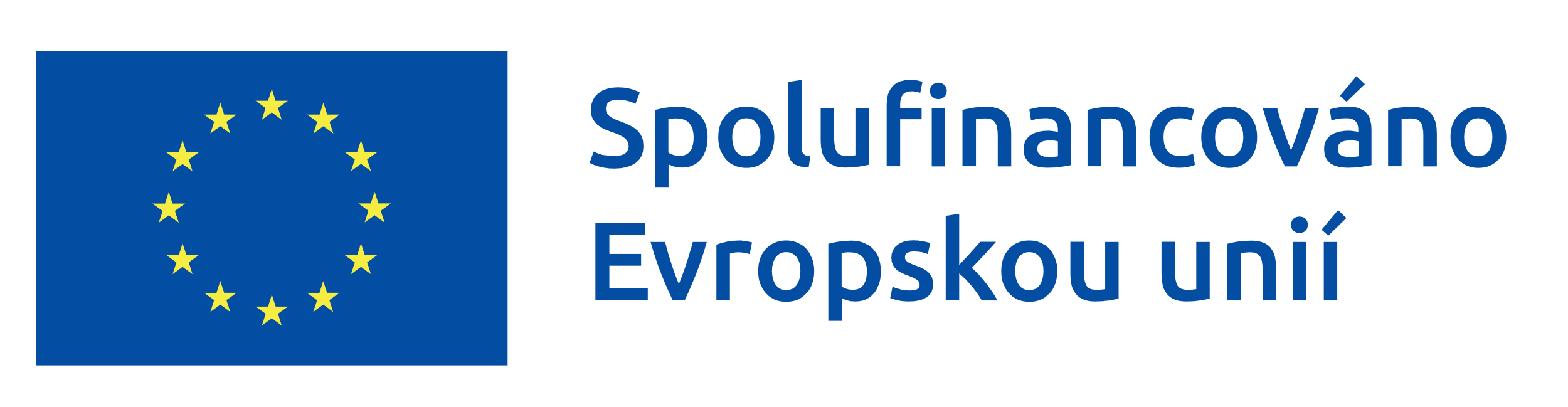 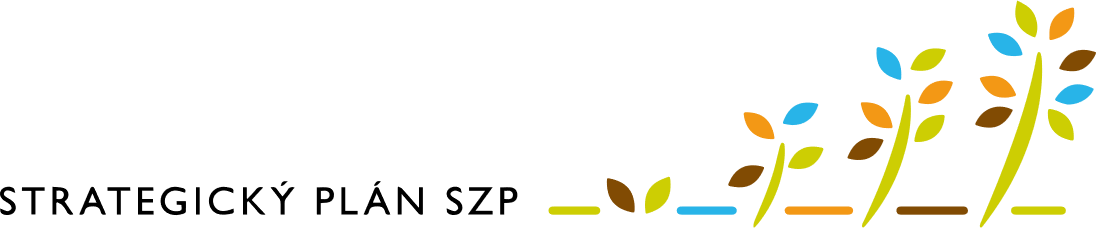 Registrační číslo projektu 23/001/5377d/100/00369823/001/5377d/100/00369823/001/5377d/100/003698Název projektu OS EIP OvčárnaOptimalizace krajinné struktury - mitigační a adaptační opatřeníOS EIP OvčárnaOptimalizace krajinné struktury - mitigační a adaptační opatřeníOS EIP OvčárnaOptimalizace krajinné struktury - mitigační a adaptační opatřeníNázev/jméno člena operační skupiny Výkaz práce je podáván za období (xx.xx.22xx do xx.xx.22xx) Datum Počet odpracovaných hodin Popis vykonaných činností Popis vykonaných činností Příklady popisu činností: "stanovení harmonogramu projektu; meeting s členy OS za účelem…"; rešerše k danému tématu..."; "jednání s výzkumnou organizací za účelem..."; "vypracování rozpočtu"; "aktualizace SWOT analýzy"; atd. Příklady popisu činností: "stanovení harmonogramu projektu; meeting s členy OS za účelem…"; rešerše k danému tématu..."; "jednání s výzkumnou organizací za účelem..."; "vypracování rozpočtu"; "aktualizace SWOT analýzy"; atd. Celkový počet odpracovaných hodin za období Datum 	Podpis člena operační skupiny 	Podpis brokera 	Datum 	Podpis člena operační skupiny 	Podpis brokera 	Datum 	Podpis člena operační skupiny 	Podpis brokera 	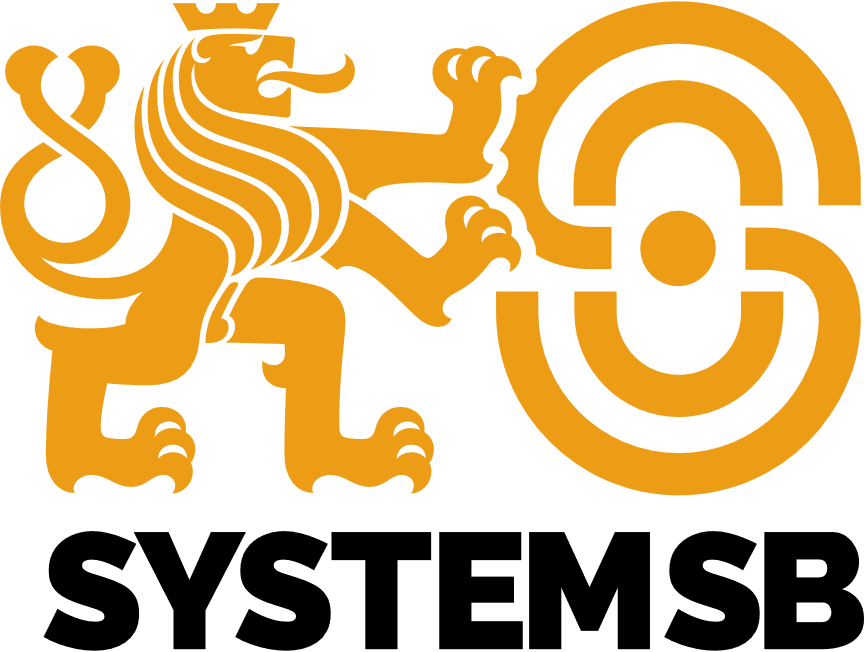 